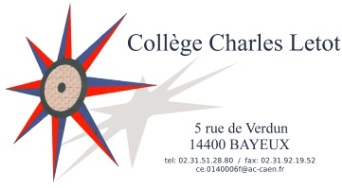 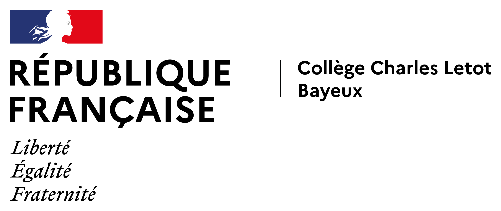 Dossier candidatureAnnée scolaire 2023-2024Section sportive scolaire Judo sport partagé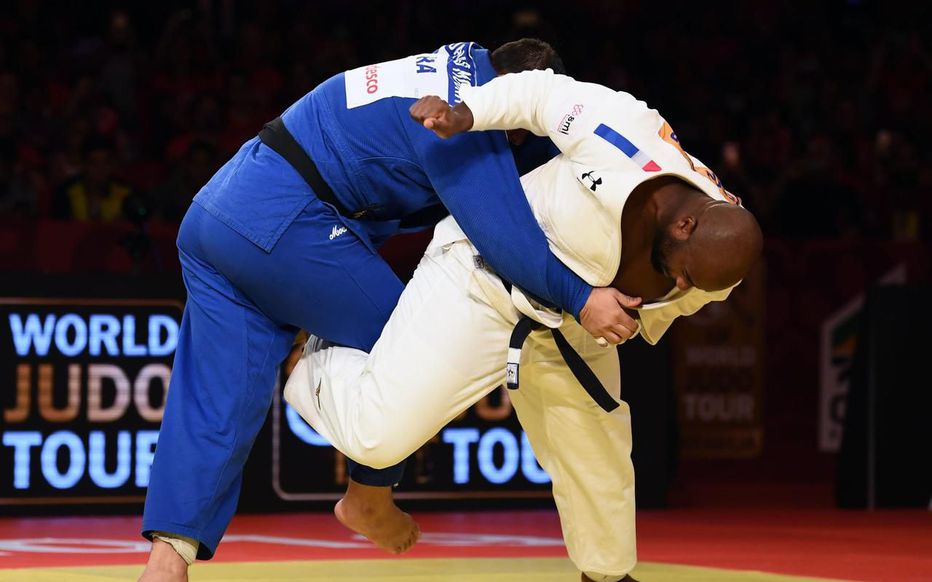 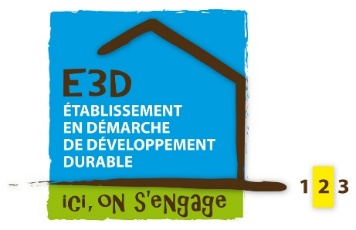 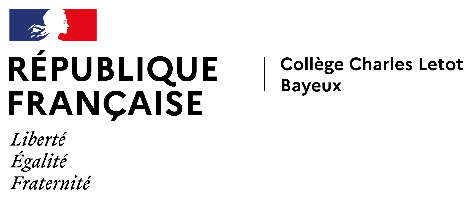 Bayeux, le 30 janvier 2023L’équipe de directionAux parents d’élèves Objet : Tests d’entrée en section sportive scolaire judo Madame, Monsieur,Le collège Charles LETOT propose une section sportive scolaire judo sport adaptéNous vous invitons à accompagner votre enfant à la séance de sélection qui aura lieu leMardi 9 mai 2023 à 17h00 au collègeLe programme de cette séance est le suivant :  17h00 : Accueil au collège 17h30-18h30 : tests de judo (salle polyvalente) 18h30-19h : échanges et entretiensVous trouverez ci-joint un dossier d’inscription à retourner par mail à :sophie.le-parlouer@ac-normandie.fr Ce courrier tient lieu de convocation.	Fabienne MANTECA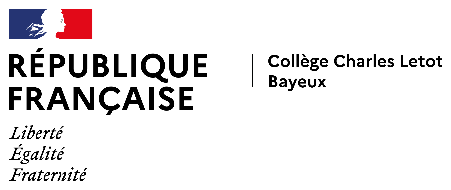 Autorisation parentale de participation aux tests d’évaluation sportifsJe soussigné(e)Monsieur ou Madame…………………………………………………………………………………Responsable de l’enfantNOM : …………………………………...…………Prénom : ………………………………...……...Date de naissance : …….........................……………………………………………………………Scolarisé à (nom et commune de l’école/collège) : ………………………………………………...L’AUTORISE A PARTICIPER A LA SEANCE DE SELECTION QUI AURA LIEU LE : mardi 9 mai 2023 de 17h00 à 19h au collège Charles LETOT5 rue de Verdun à BAYEUXEn cas d’urgence médicale ou chirurgicale, j’autorise les responsables du collège à prendre toute disposition préconisée par le corps médical.N° de sécurité sociale des parents : …………………………………………………………...........Fait à …………………..............................………….le………………….………….............………SIGNATUREPersonnes à prévenir en cas d’accident : Qualité : …………………NOM : ………………………..............N°tel : ……………………………Qualité : …………………NOM : ………………………………...N°tel : ……………………………